Schützenverein Mauer               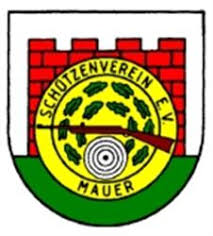 Arbeitseinsatz am 12.06.21Am Samstag, 12.06.21, wurde, bei einem Arbeitseinsatz, der Bogenwall um 50 cm erhöht. Im Laufe der Jahre war der Wall zusammengesackt, was eine Aufschüttung von neuem Erdreich erforderlich machte, um die gesetzlich geforderte Mindesthöhe zu gewährleisten. Hierzu wurde von der Firma Ernst Karolus GmbH in Meckesheim u.a. ein LKW und ein Bagger zur Verfügung gestellt, wofür sich der Schützenverein herzlich bedankt. 6 Mitglieder waren von 9-13 Uhr mit den anfallenden Arbeiten beschäftigt, die auch die Fertigstellung eines Teilstücks des Zaunes um den Bogenplatz umfassten. Anbei finden Sie ein paar Impressionen dieses arbeitsreichen Tages.Bogen-Darts-Turnier am 30.07.21Am Freitag, 30.07.21, findet, ab 18 Uhr, auf dem Bogenplatz des Schützenvereins unser traditionelles Bogen-Darts-Turnier statt, zu dem interessierte Vereinsmitglieder herzlich eingeladen sind. Jugendliche schießen über eine Entfernung von 10 Metern, Erwachsene über eine Entfernung von   18 Metern.Informationsveranstaltung der Fa. Rondo im Schützenhaus Mauer am 18.08.21Am Mittwoch, 18.08.21, findet ab 19 Uhr im Schützenhaus Mauer eine Veranstaltung der Fa. Rondo statt. Die Firma Rondo vertreibt verschiedene Produkte rund um den Haushalt. Für die Durchführung der Informationsveranstaltung ist die Anwesenheit von mindestens 10 Paaren erforderlich, im Gegenzug erhält der Verein eine finanzielle Unterstützung. Daher wird um zahlreiches Erscheinen von Paaren, die sich in einer Lebensgemeinschaft befinden, gebeten. Eine Anmeldeliste hängt im Schützenhaus aus.Der ursprünglich für Sonntag, 12.09.21, geplante „Tag der offenen Tür“ fällt leider aus.Spezielle Information für die älteren Vereinsmitglieder:Am Donnerstag, 05.08.21, werden, nach der Vorstandssitzung, ab ca. 20.30 Uhr die bisher auf elektronische Datenträger umgelegten Dias aus früheren Jahren und der Aufbauphase des Schützenhauses gesichtet. Wer von den älteren Mitgliedern Interesse hat, ist gerne dazu eingeladen. Es soll an diesem Abend festgelegt werden, welche Bilder davon auf die Webseite gestellt werden. Interessierte am Schießsport sind beim SV Mauer jederzeit willkommen. Weitere Informationen zu unserem Verein finden Sie auf unserer Homepage unter www.svmauer.de 